                                                                                                                                                               ЗВІТ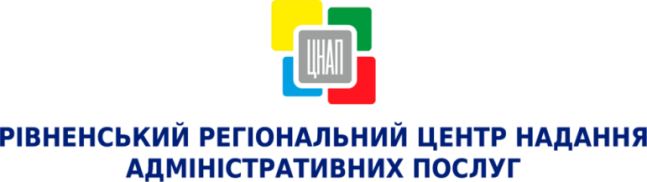 ПРО РОБОТУ УПРАВЛІННЯ ЗАБЕЗПЕЧЕННЯ НАДАННЯ АДМІНІСТРАТИВНИХ ПОСЛУГ                         РІВНЕНСЬКОЇ МІСЬКОЇ РАДИ ЗА ГРУДЕНЬ 2017 РОКУ Назва секторуНазва секторуКількість наданих адміністративних послугКількість відмов у наданні адміністративних послугНадані консультаціїНадходження до бюджету, грн.АВОформлення та видача паспорта громадянина України та паспорта громадянина України для виїзду за кордон7 365-2 403499 628,10АВРеєстрація, зняття з реєстрації місця проживання на території м. Рівне 8 411-34126 480,12СВиконавчі органи Рівненської міської ради та інші суб’єкти надання адміністративних послуг3 0111481 348531 187,38СУправління Державного земельного кадастру3651216876 470,81DДержавна реєстрація і юридичних осіб та фізичних осіб-підприємців1 398-13377 264,00ЕДержавна реєстрація речових прав на нерухоме майно та їх обтяжень3 61651 055254 816,00Всього  Всього  24 1661655 4481 465 846,41